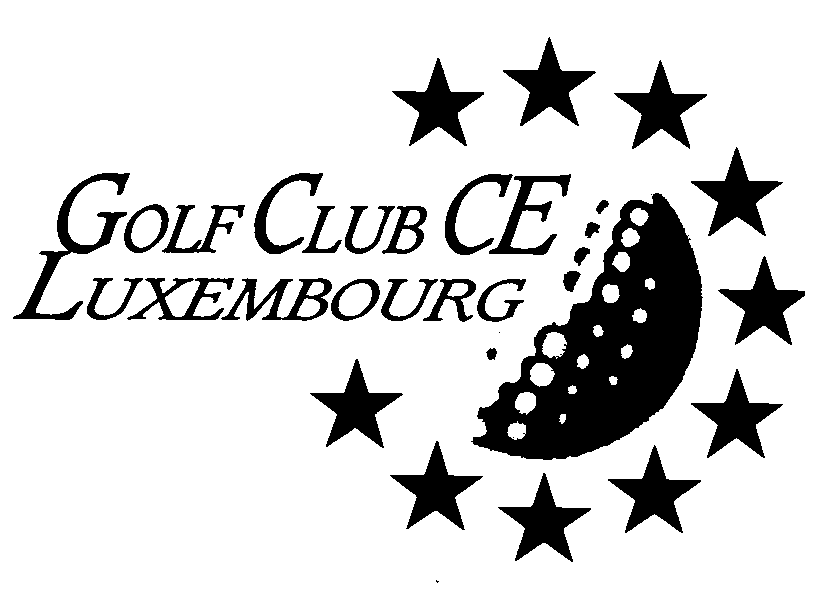 	Luxembourg, 27 May 2021Competition at Golf Club Bitburg (DE)on Saturday 26 June 2021 from 11:00The committee is pleased to invite all members to a competition at the Golfclub Bitburger Land on Saturday 26 June 2021.  Tee times have been reserved from 11:00 H. Golf-Resort Bitburger Land
Zur Weilersheck 1
54636 Wißmannsdorf
Tel: +49-6527-9272 – 0We are playing the usual Stableford. The scorecards will be prepared by the club but we do our own result calculations.The Corona situation with its restrictions is currently developing positively. However, it is unlikely to be completely over by the 26 June. We have to leave the particular conditions of the competition and the prize giving open for the moment but it looks very promising that we will have an almost normal competition. A specific aspect will be the testing/vaccination requirements to use the club house terrace and/or the inside restaurant. Together with the starting list, we will inform about these conditions in a separate mail. This also concerns the exact way to calculate the scores.The GCEC does not book buggies, in case of need please book one via the secretariat of the club.Deadline for registrations will be 12.00 hrs on Monday 21 June 2021.For non-members of the golf club please transfer EUR 40  (for juniors: EUR 30) into the bank account of Golf Club CE, Luxembourg : BIL LU07 0025 1597 4376 8500 with the reference "Bitburg 2021". We hope to see many of you there. 									The CommitteePlease return the Entry Form to Gunter Schäfer : gunter.schaefer@gmx.euPlease also indicate your Hcp, Home Club + separately special wishes (tee time, buggy sharing?)Name and Surname			Home Club			Hcp	Member in Bitburg……………………………		………………………	……		Y/N……………………………		………………………	……		Y/N